First I record the whole process, then I start to check the virtual user.In entry-sso-saml-acs request, those three parameters should be variable, cause them come from previous request ehi/medicare/apply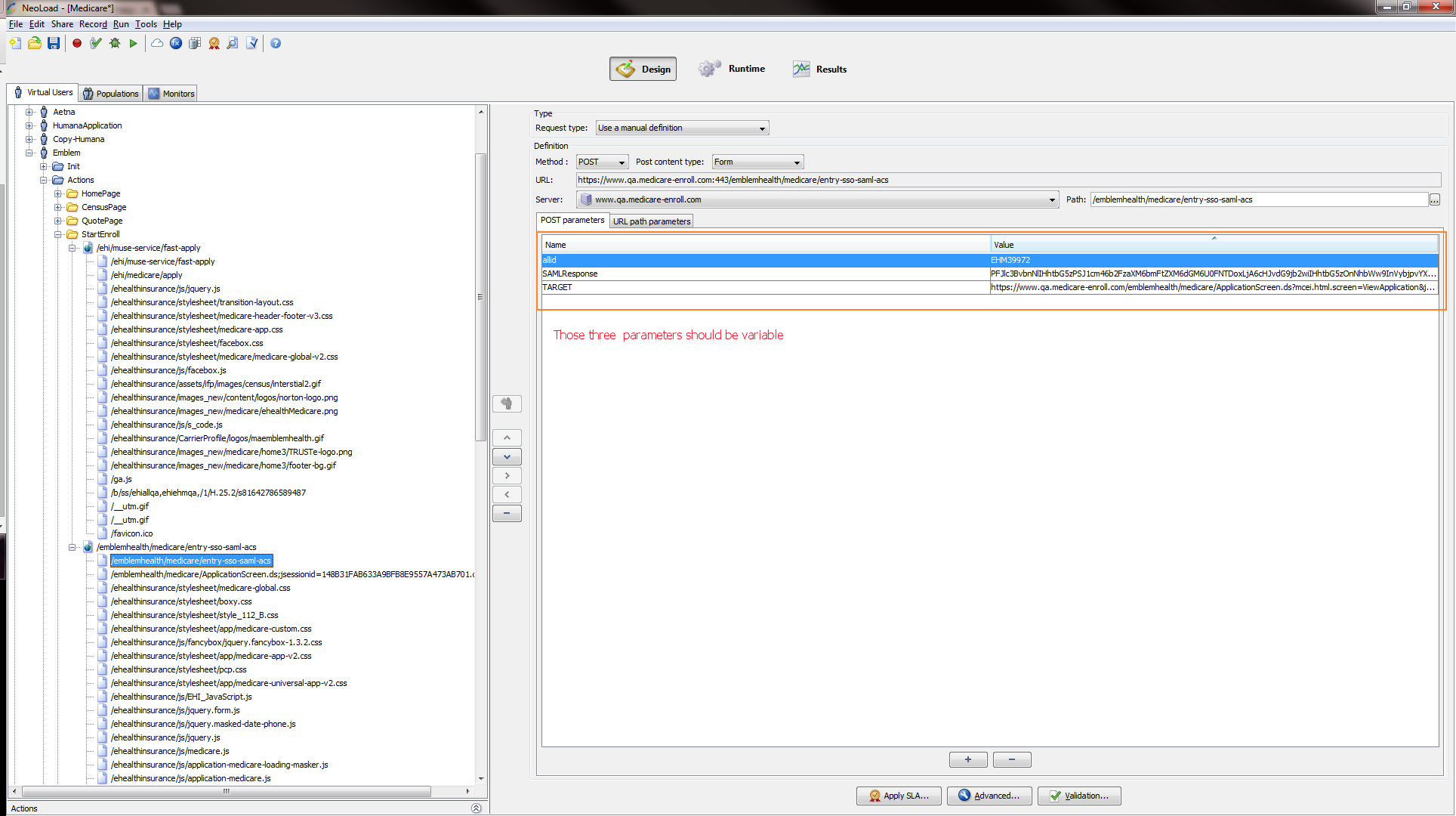 ehi/medicare/apply response have such three parameters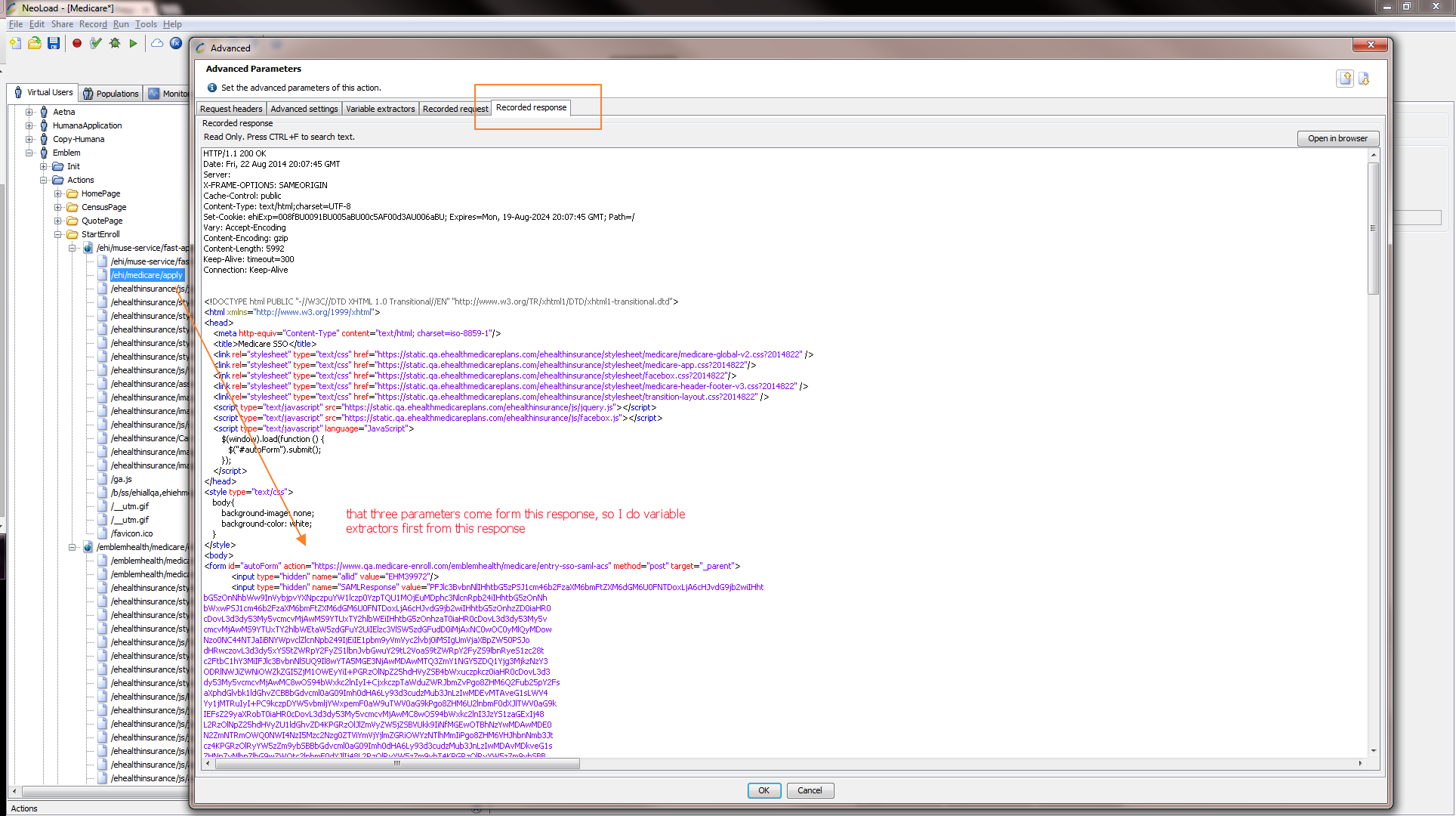 Do variable extractors like below: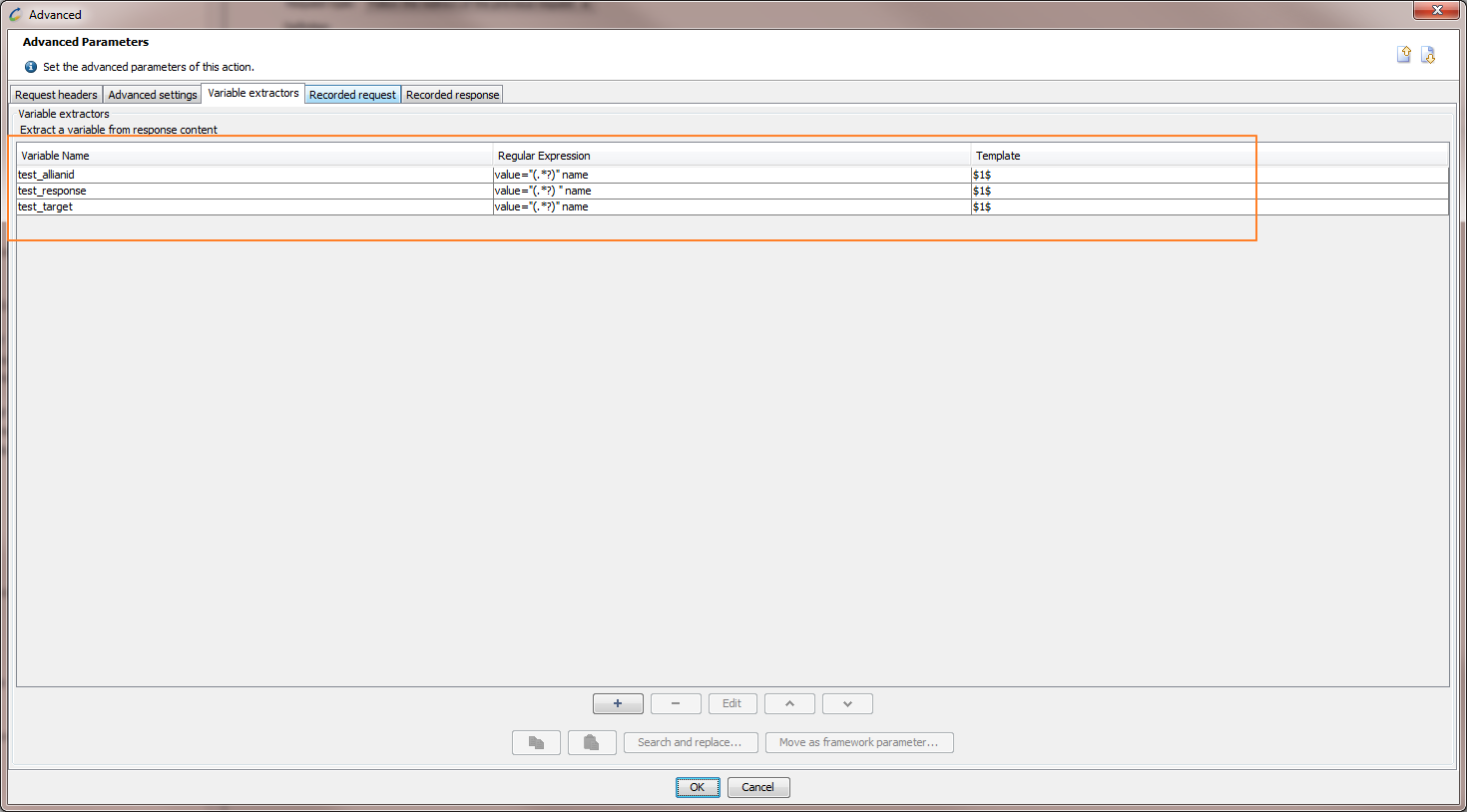 Then change the parameter to use variable in the entry-sso-saml-acs request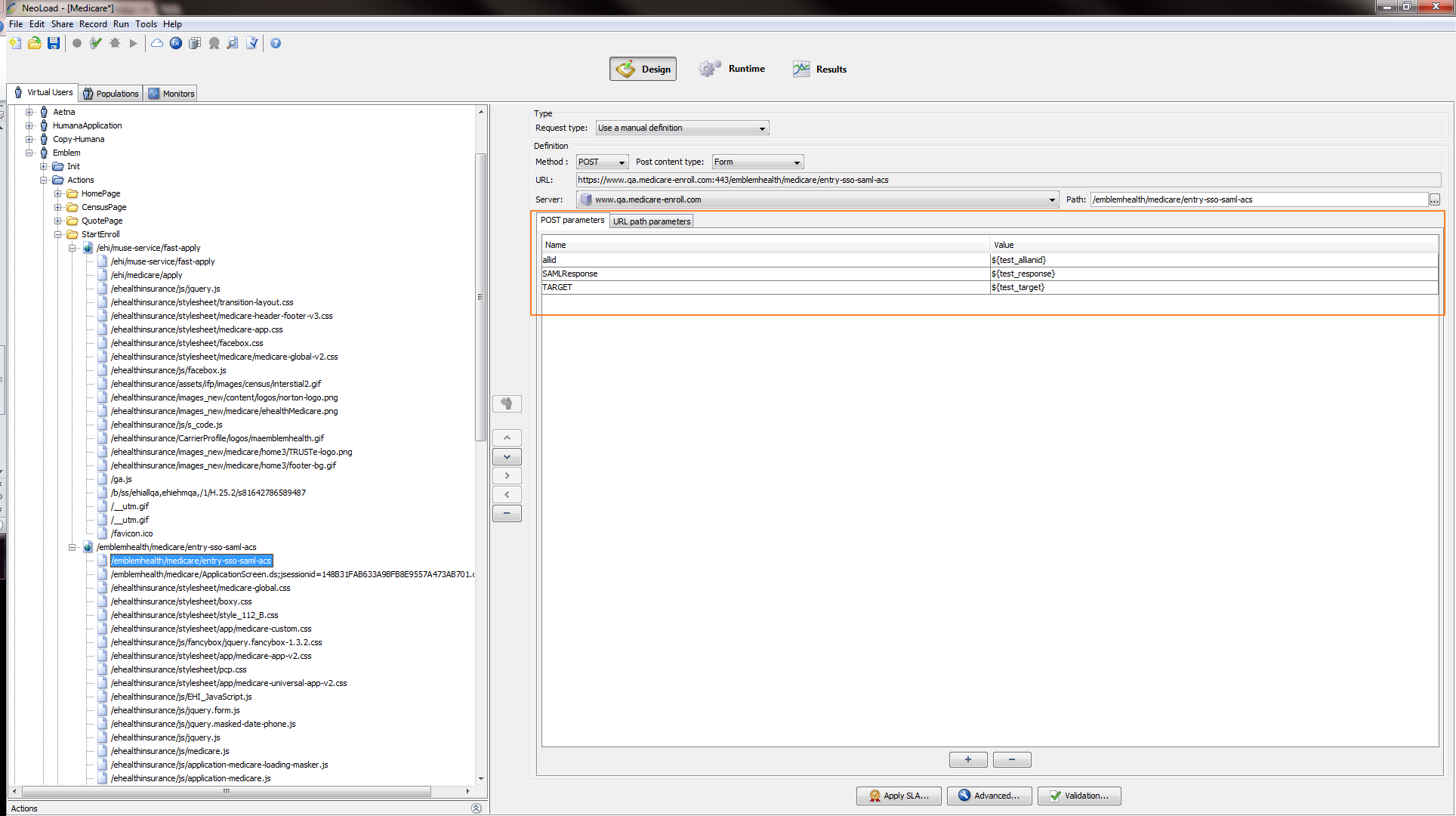 Then I start to check this virtual user, from the response of the entry-sso-saml-acs request, it is exception page(attached in bottom)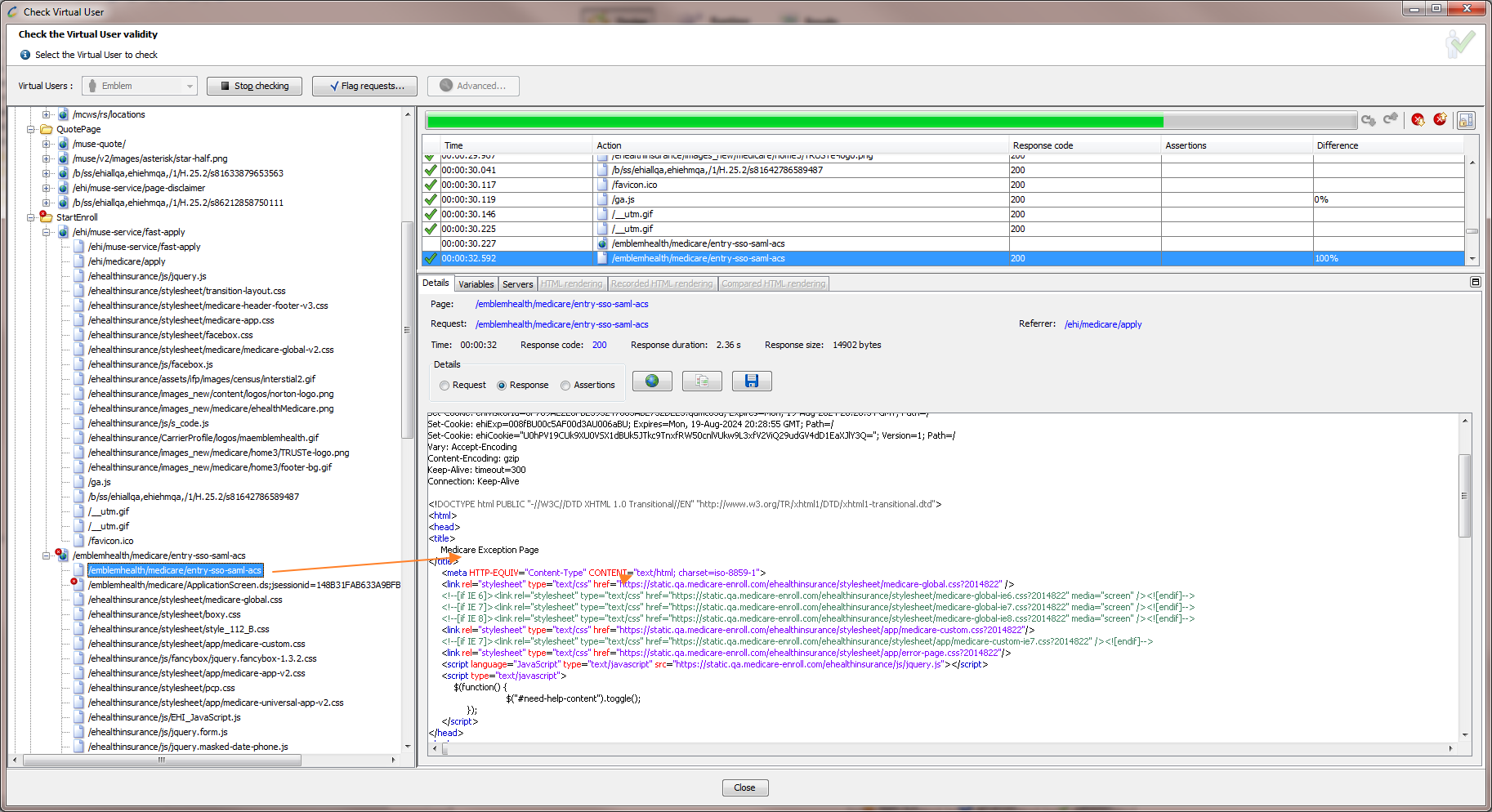 So I start to check whether the parameter is right or not. I compare the parameter of entry-sso-saml-acs vs ehi/medicare/apply response, then are same, so I start to check the exception page to see what kind of exception.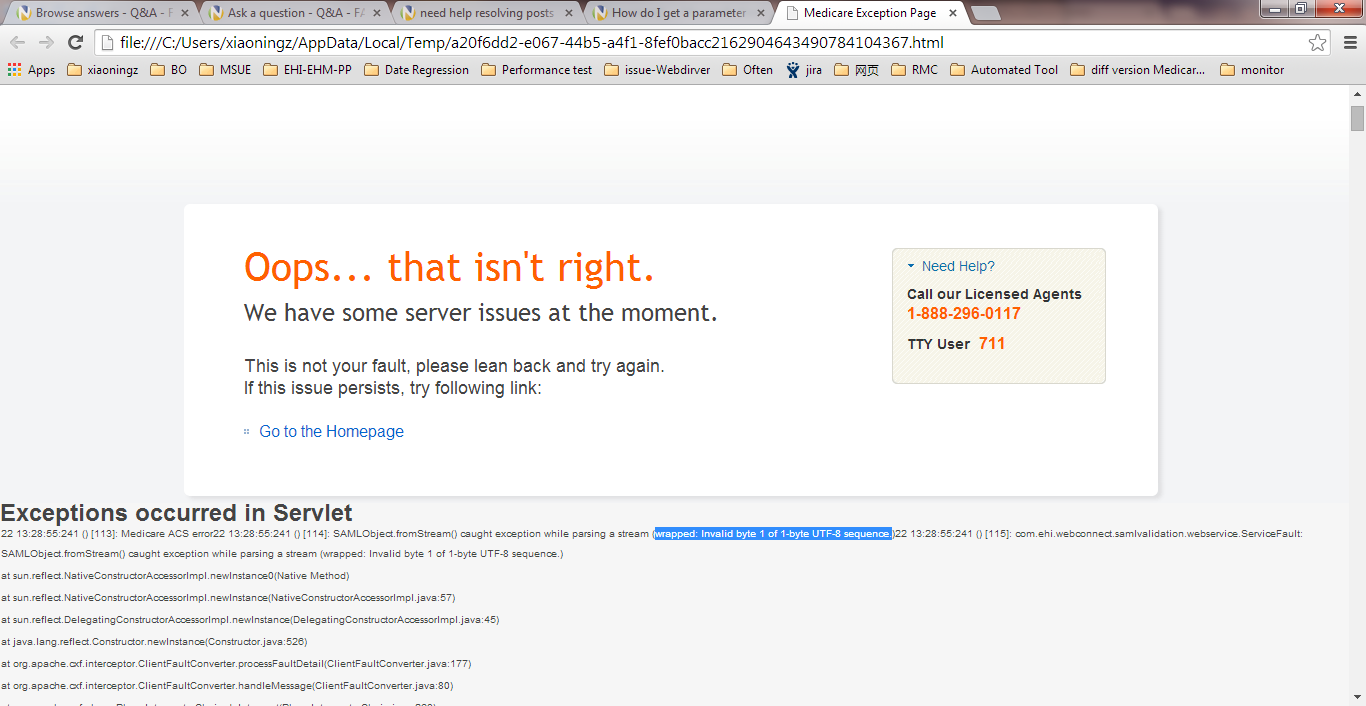 From wrapped: Invalid byte 1 of 1-byte UTF-8 sequence.  I do some confirm with Engineer, this is the encode exception for the parameter. Then we find the response of this request by using chrome, response as below, seems the parameter charset should be ISO-8859-1, and I try two method to change the charset, both of them are failed.response:HTTP/1.1 200 OKDate: Thu, 21 Aug 2014 02:52:30 GMTX-FRAME-OPTIONS: SAMEORIGINCache-Control: publicContent-Type: text/html;charset=ISO-8859-1Set-Cookie: JSESSIONID=CDC760C8A17E8B8BAC5A2D62A5A4ADE2.qamc02a; Path=/; Secure; HttpOnlySet-Cookie: __secure=true; Path=/Set-Cookie: ehiVisitorId=CDC760C8A17E8B8BAC5A2D62A5A4ADE2.qamc02a; Expires=Sun, 18-Aug-2024 02:52:30 GMT; Path=/Set-Cookie: ehiVisitorId=CDC760C8A17E8B8BAC5A2D62A5A4ADE2.qamc02a; Expires=Sun, 18-Aug-2024 02:52:30 GMT; Path=/Set-Cookie: ehiExp=008fBU00c5AF00d3AU006aBU; Expires=Sun, 18-Aug-2024 02:52:30 GMT; Path=/Set-Cookie: ehiCookie="U0hPV19CUk9XU0VSX1dBUk5JTkc9TnxfRW50cnlVUkw9L3xfV2ViQ29udGV4dD1EaXJlY3Q="; Version=1; Path=/Vary: Accept-EncodingContent-Encoding: gzipKeep-Alive: timeout=300Connection: Keep-AliveOne method: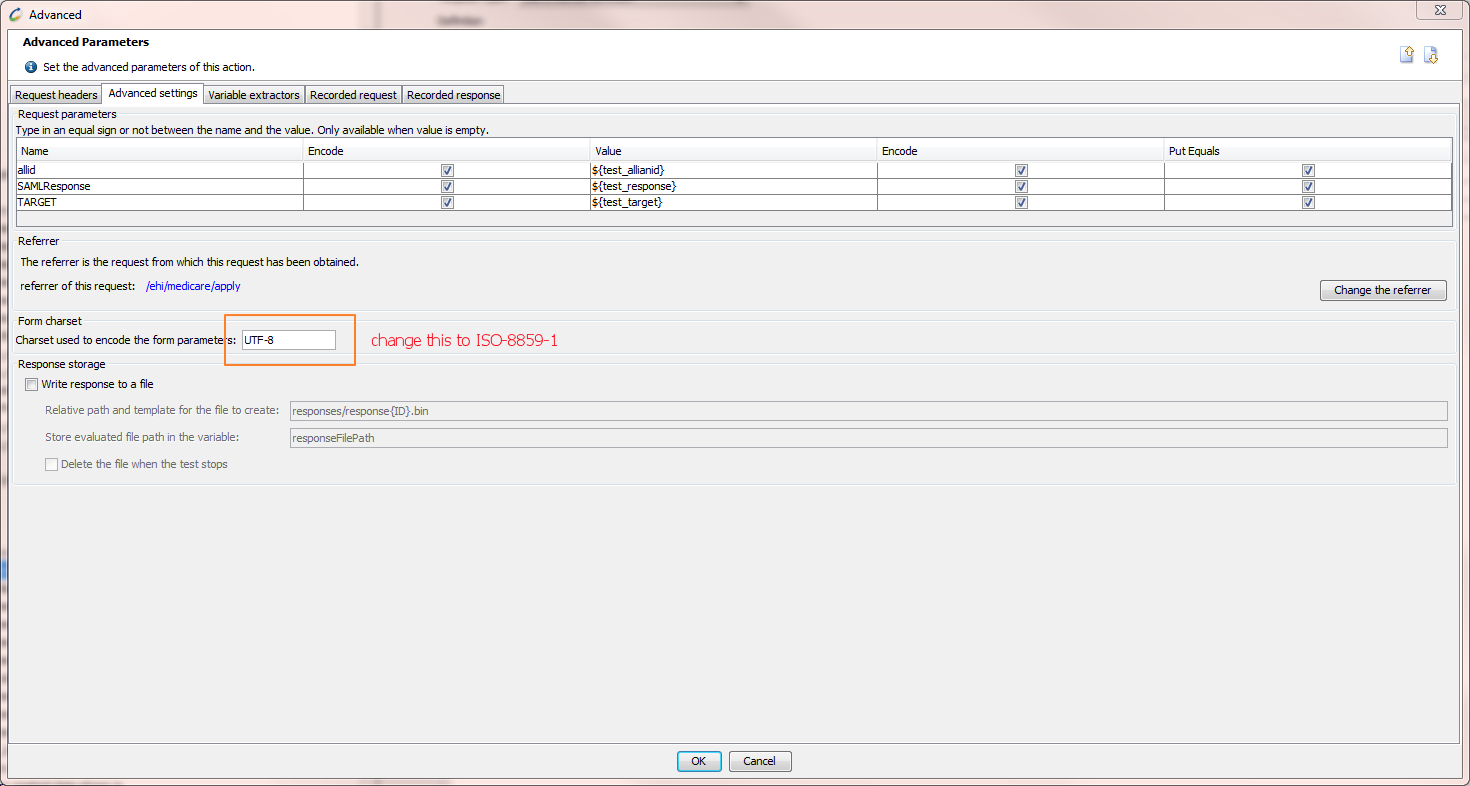 Second method: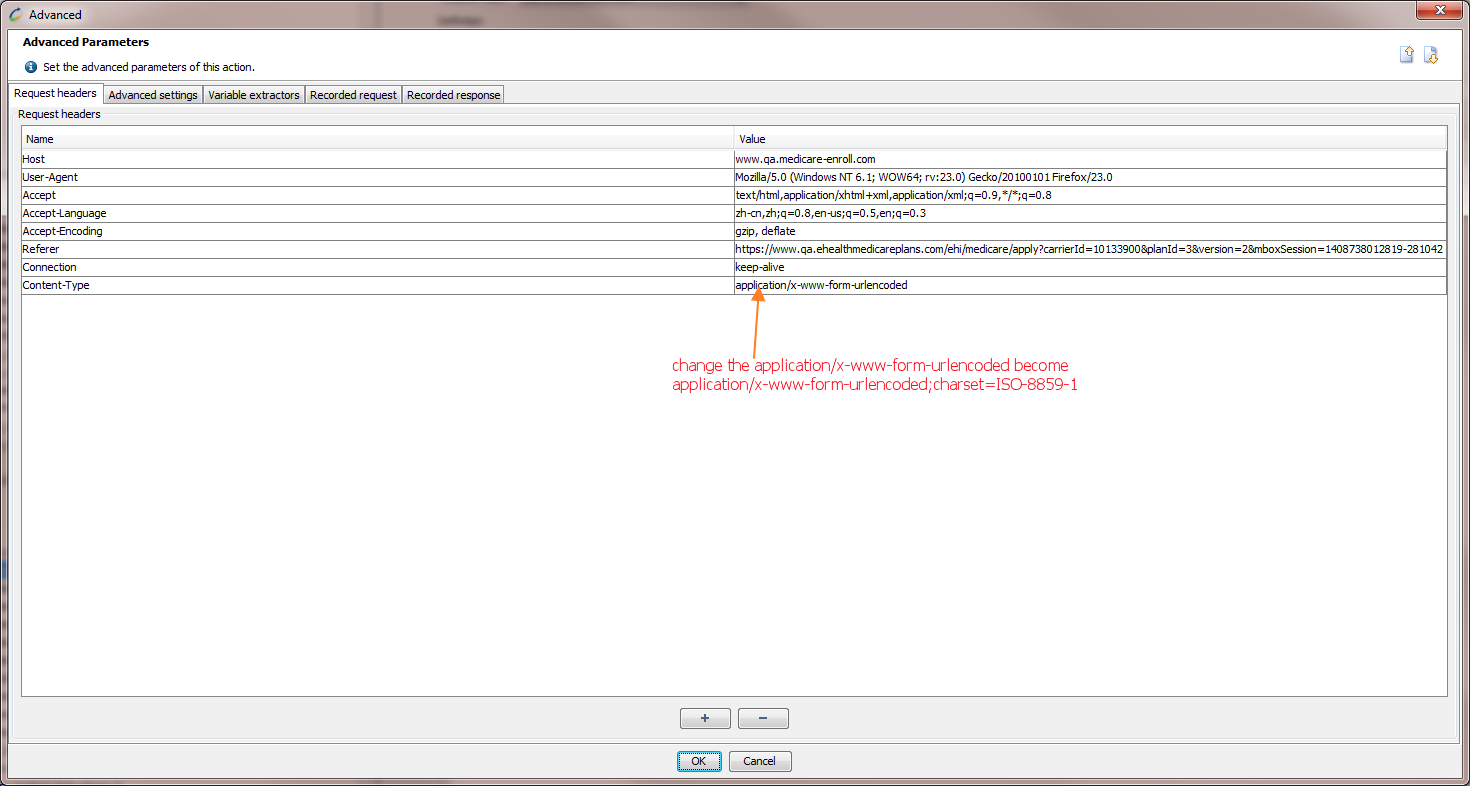 